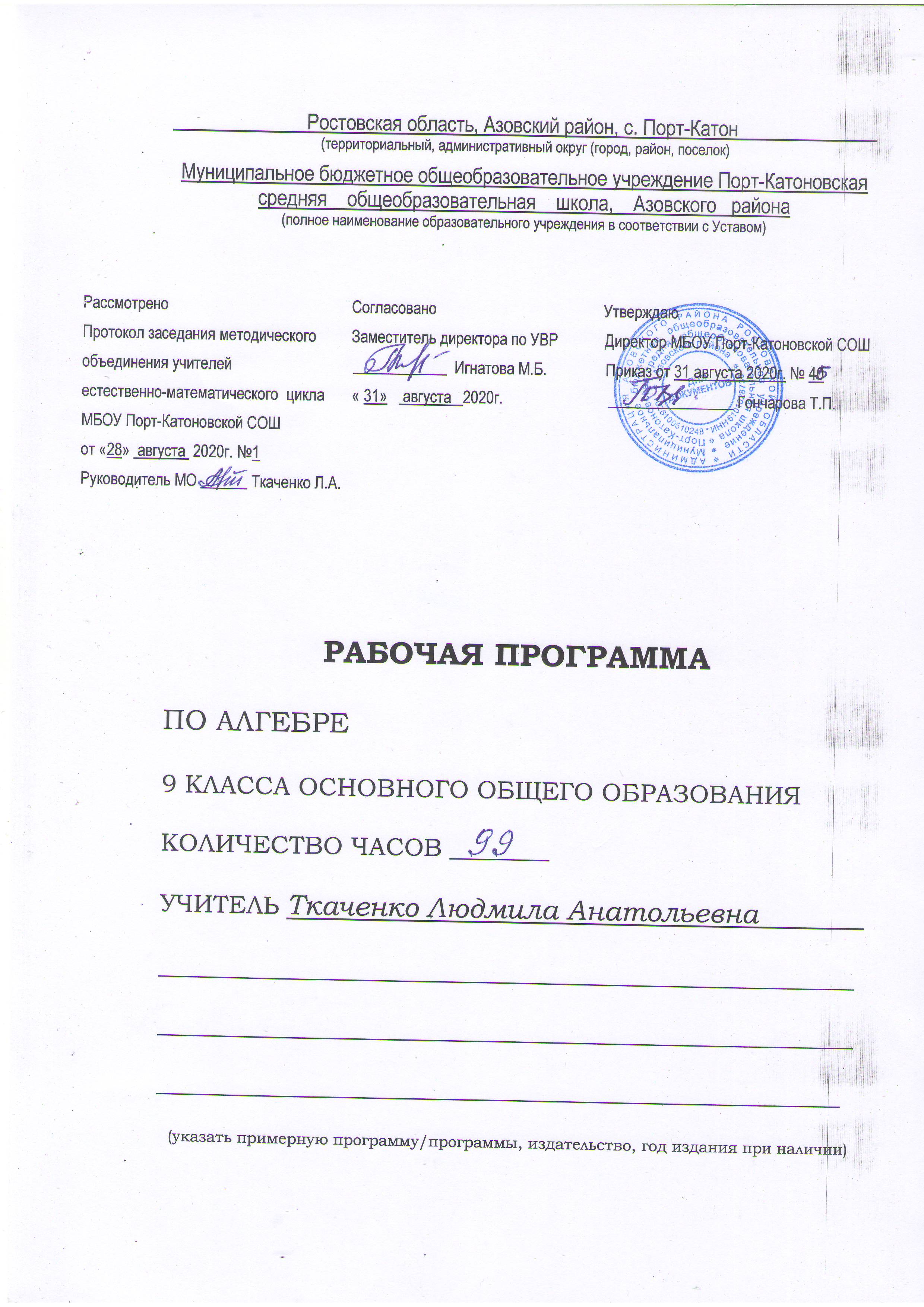 Рабочая программа курса алгебры 9 классаПояснительная запискаРабочая программа учебного предмета «алгебра » для 9 класса2020-2021 учебного года составлена на основе: Федерального закона Российской Федерации от 29 декабря 2012 г. N 273-ФЗ «Об образовании в Российской Федерации»;Федерального  компонента государственного образовательного стандарта, утвержденного  Приказом Министерства образования РФ от 05. 03. 2004 года № 1089;  Федерального базисного учебного план и примерных учебных планов (приказ МО РФ №1312 от 9.03.2004г.)Федерального перечня учебников, рекомендованных Министерством образования Российской Федерации к использованию в образовательном процессе в общеобразовательных учреждениях на 2019-2020 уч. год Приказ Минобрнауки  России   от 31.12.2015  №1577 «О внесении изменений в федеральный государственный образовательный стандарт основного общего образования, утверждённый приказом Министерства образования и науки Российской Федерации от 17.12.2010  №1897».  Основной образовательной программы среднего общего образования МБОУ Порт-Катоновской СОШ Азовского районаПоложения МБОУ Порт-Катоновской  СОШ Азовского района о составлении рабочей программы учебного курса.   Примерных программ по математике (М.: Просвещение, 1994, 1996; М.: Дрофа, 2001-2007);    Программы курса математики для 5-11 классов общеобразовательных учреждений.         Авторы  Г.К. Муравин и О.В. Муравина;    Учебного плана МБОУ Порт-Катоновской СОШ на 2020-2021 учебный годГодового календарного графика на 2020- 2021уч.годУстава МБОУ Порт-Катоновской  СОШ Азовского района.МЕСТО ПРЕДМЕТА В УЧЕБНОМ ПЛАНЕСогласно учебному плану на изучение математики в 9 классе отводится 102 ч из расчета 3ч в неделю. В   соответствии с календарным графиком и расписанием уроков школыпрограмма рассчитана на 99 часов, уплотнение учебного материала выполняется за счёт уроков повторения.Праздничные дни 08.03, 03.05, 10,05.Планируемые результаты освоения учебного курса	Изучение математики в основной школе даёт возможность обучающимся достичь следующих результатов развития:1) в личностном направлении: ответственного отношения к учению, заинтересованность в приобретении и расширении математических знаний и способов действий;  коммуникативной  компетентности в общении, в учебной, творческой и других видах деятельности по предмету, которая выражается в умении ясно, точно, грамотно излагать свои мысли в устной и письменной речи, вести конструктивный диалог, приводить примеры, а так же понимать и уважать позицию собеседника, достигать взаимопонимания, сотрудничать для достижения общих результатов;  представление об изучаемых математических понятиях и методах как важнейших средствах математического моделирования реальных процессов и явлений;  креативности (собственная аргументация, опровержения, постановка задач и др.)2) в метапредметном направлении: способность самостоятельно ставить цели учебной деятельности, планировать, осуществлять, контролировать и оценивать учебные действия в соответствии с поставленной задачей и условиями её выполнения;  умения находить необходимую информацию в различных источниках (в справочниках, литературе, Интернете), обрабатывать, хранить и передавать информацию в соответствии с познавательными или коммуникативными задачами; владения приёмами умственных действий: установления аналогий, классификации на основе самостоятельного выбора оснований и критериев, установления родовидовых и причинноследственных по аналогии;  умения организовывать совместную учебную деятельность с учителем и сверстниками: определять цели, распределять функции, взаимодействовать в группе, выдвигать гипотезы, находить решение проблемы, разрешать конфликты на основе согласования позиции и учёта интересов, аргументировать и отстаивать своё мнение.3) в предметном направлении: умение работать с математическим текстом, точно и грамотно выражать свои мысли в устной и письменной речи, применяя математическую терминологию и символику, использовать различные языки математики (словесный, символический, табличный);  умения использовать базовые понятия из основных разделов содержания (число, уравнение, неравенство и др.);  представление о числе и числовых системах от натуральных до дробных чисел; практических навыков выполнения устных, письменных, инструментальных вычислений, вычислительной культуры; приемов владения различными языками математики (словесный, символический) для иллюстрации, интерпретации, аргументации; умения применять изученные понятия, аппарат различных разделов курса к решению межпредметных задач и задач повседневной жизни.Содержание  обучения      Неравенства                                                                                                     Числовые неравенства и их свойства .Почленное сложение и умножение числовых неравенств. Измерение и границы значений величин. Абсолютная и относительная погрешности приближения. Практические приёмы приближённых вычислений. Применение свойств неравенств к оценке значения выражения. Вычисления с помощью калькулятора.Линейные неравенства с одной переменной. Системы линейных неравенств с одной переменной. Решение рациональных неравенств методом интервалов. Квадратичная функцияКвадратные уравнения и уравнения, сводимые к квадратным. Целые корни многочлена с целыми коэффициентами. Теорема Безу и следствие из неё. Разложение квадратного трёхчлена на множители.Квадратичная функция и её график. Исследование квадратного трёхчлена. Графическое решение уравнений и их систем. Конические сечения: гипербола, парабола, эллипс.Корни п- й степениФункция у = х3 и её свойства. Функция у = хп  и  её свойства.Понятие корня  п-й  степени.  Функция  у=   и её свойства. Свойства арифметических корней. Прогрессии Последовательности и функции. Рекуррентные последовательности. Определение прогрессий. Арифметическая и геометрическая прогрессии. Формулы  n-го члена  прогрессии. Сумма первых n членов прогрессии. Сумма бесконечной геометрической прогрессии при |  q  | < 1.Элементы теории вероятностей и статистики	Вероятность суммы и произведения событий. Условная вероятность. Серия испытаний.	Представление данных в виде таблиц, круговых и столбчатых диаграмм, графиков. Статистические характеристики набора данных: среднее арифметическое, медиана, мода, наибольшее и наименьшее значения, размах, дисперсия,  математическое ожидание. Генеральная совокупность, выборка; репрезентативные и нерепрезентативные выборкиПовторениеВыражения. Тождества. Уравнения. Неравенства. Функции и графики.Основная цель: систематизировать знания учащихся по курсу алгебры основной школы.Тематическое планирование Вводное повторение  5Глава 1. Неравенства21   1. Общие свойства неравенств32. Свойства неравенств, обе части которых неотрицательны3Контрольная работа №113. Границы значений величин24. Абсолютная и относительная погрешность приближения15. Практические приемы приближенных вычислений26. Линейные неравенства с одной переменной37. Системы линейных неравенств с одной переменной38. Решение неравенств методом интервалов2  Контрольная работа №21Глава 2. Квадратичная функция219. Квадратные уравнения и уравнения, сводимые к квадратнымУравнения n-й степени. Решение уравнения разложением на множители, заменой переменной. Биквадратные уравнения310. Целые корни многочленов с целыми коэффициентамиКорни многочлена. Схема Горнера111. Теорема Безу и следствие из нее112. Разложение квадратного трехчлена на множители5Контрольная работа №3113. График функции у=ах2214. График функции у=ах2+bx+c415. Исследование квадратного трехчлена16. Графическое решение уравнений и их системГеометрическое место точек плоскости. Расстояние между двумя точками координатной плоскости. Уравнение окружности317. Парабола и гипербола как геометрические места точек18. Эллипс.Конус, усеченный конус. Контрольная работа №41Глава 3. Корни n-ой степени1119. Функция у=х3120. Функция у=хnЧетная и нечетная функция. 221. Понятие корня n-ой степениКвадратный корень, кубический корень, корень n-ой степени. Показатель степени корня222. Функция и ее графикВзаимно обратные функции. Функции и 123. Свойства арифметических корней4Контрольная работа № 61Глава 4. Прогрессии2224. Последовательности и функции225. Рекуррентные последовательностиЧисла Фибоначчи, золотое сечение226. Определение прогрессий327. Формула n-го члена прогрессии5Контрольная работа №7128. Сумма первых n членов прогрессии429. Сумма бесконечной геометрической прогрессии при 4Контрольная работа №81Глава 5. Элементы теории вероятностей и статистики730. Вероятность суммы и произведения событий331. Понятие о статистикеПредставление данных в виде таблиц, круговых и столбчатых диаграмм, графиков. Статистические характеристики набора данных: среднее арифметическое, медиана, мода, наибольшее и наименьшее значения, размах, дисперсия,  математическое ожидание. Генеральная совокупность, выборка; репрезентативные и нерепрезентативные выборки3Контрольная работа № 91Глава 6. Повторение1232. Выражения133. Тождества134. Уравнения135. Неравенства236. Функции и графикиИтоговая контрольная работаРабота над ошибкамиРешение задач1111Всего99